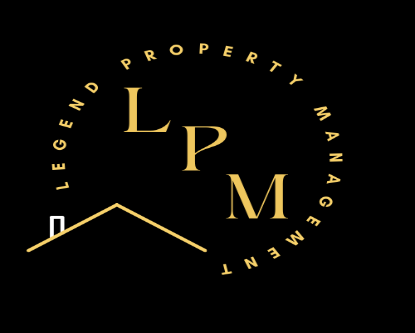 Legend Property Management130 Elm Street Suite 200Worcester, MA 01609Housing Application Name of applicant:_________________________Current Address:_______________________________Phone number:_________________________List of all household members:When returning the application please provide copies of social security cards and 4 weeks of paystubs for everyone over the age of 18.Applicant gives Legend Property Management permission to run a credit and criminal check (must be signed by all household members over the age of 18)Have you ever been convicted of a felony  Yes______     No________Do you have any other sources of income:	Yes__________  No_________If yes, please explain the additional sources of income: _______________________________________________________________________________________________________________________________________________________________________________________________________________________________________________________________When returning the application please provide copies of social security cards and 4 weeks of paystubs for everyone over the age of 18.Full NameDate of BirthSocial Security NumberLast (4)Monthly IncomePrinted NameYes, I give consent – Please checkSignature and DateApplicants NameName of current employerHow long have you been employedAnnual salary before taxesApplicants NameName of current landlordMay we contact your current landlord?Address and phone # of current landlord